Publicado en Granada  el 08/02/2021 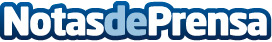 Transformación digital ¿Futuro o presente de las Pymes?Firmafy, empresa de firma electrónica, clave en el proceso de digitalización de las micropymes. La digitalización de las Pymes adquiere especial importancia ante las circunstancias derivadas de la COVID-19Datos de contacto:Lorena Alonso Serendipia Comunicación645115804Nota de prensa publicada en: https://www.notasdeprensa.es/transformacion-digital-futuro-o-presente-de Categorias: Nacional Andalucia Emprendedores E-Commerce Recursos humanos Digital http://www.notasdeprensa.es